EC2 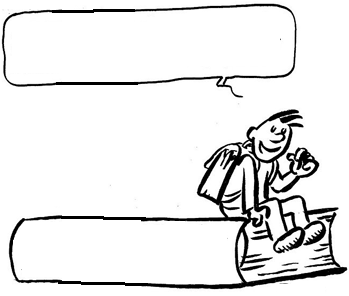 Fiche 42 : Le miel et les oursons Aider ou faire face à la placeHistoire :Un ours aide son ourson à cueillir du miel tandis que son second ourson s’amuse. Il apporte du miel à ce dernier.Problématique :Rendre autonome ou dépendant.Ce que j’ai retenu : ............................................................................................................................................................................................................................................................................................................................................................................................................................................................................................................................................................................................................................................................................................................................................................................................................................................................................................................................................................................................................................................................................................................................................................................................................................................................................................................................................................................................................... ............................................................................................................................................................................................................................................................................................................................................................................................................................................................................................................................................................................................................................